CONFIRMATION PREPARATION SESSION  The next session is at 5:00pm on Wednesday 28th September at St John the Evangelist Parish Hall, Burscough. TREE FELLING  During week commencing 26th September, contractors will be felling a dead tree in the convent grounds that overhangs our graveyard on the north side of the Church. They will be erecting a scaffolding structure to prevent the possibility of any damage to the graves below. The actual felling will take place on 29th or 30th September and the felling will consist of a gradual size reduction of the tree from the top. If you have any concerns over this work, please contact Ian Robinson (01257 462100).REQUEST FROM KIARAN SAUNDERS Kiaran is running a marathon on 2nd October 2022 in his Grandma’s name - Ursula Madden - and in aid of Cure Parkinson’s. All donations would be gratefully received and people can do this by his Just Giving page -https://tcslondonmarathon.enthuse.com/pf/Kiaran-Saunders. Many thanks.
COFFEE AFTERNOON The next coffee afternoon will be from 2:00pm, on Wednesday 5th October in the Priory. All are very welcome. If transport is needed, please contact the Parish Office on (01257) 463248 or (01257) 463195. Hope to see you there!DEANERY PILGRIMAGE SAN GIOVANNI ROTONDO 26th APRIL - 3rd May 2023  Please see flyer at back of church and parish website www.ourladysparbold.org.uk under Weekly News section. Cost is £895.00 per person and includes return flights Manchester/Liverpool, 7 nights’ dinner bed and breakfast, excursions and tour guide. Single room supplement is £169.00. If you are interested, please speak with Fr Daley.LOURDES APPLICATION FORMS  2023 will be the 100th anniversary of the archdiocesan pilgrimage to Lourdes. Would you like to be part of this special anniversary?Application forms will be available from 4th October via www.liverpoollourdesyouth.co.uk. Please see poster at back of Church for dates and cost. CAROL MOSS MEMORIAL MASS Early notice of this Mass has been requested by Carol’s family; to be held at 10:30am Monday 31st October, at Our Lady and All Saints Church. All welcome. THE CATENIAN ASSOCIATION The Ormskirk Catenian Association invite Catholic men from West Lancashire to join our circle of friends, whose purpose is to promote and encourage our Catholic way of life through networks of friends in local communities. We are a group of Catholic men, who meet socially on the second Wednesday of each month at Ormskirk Cricket Club, Brook Lane, Ormskirk L39 4RG. Our Association has been going for over 100 years and has groups in different parts of the world. We support and encourage each other and our families in our social, business, retired and parish life. We assist young Catholics in the pursuit of their career and in their involvement in voluntary projects, both at home and overseas. Look at the poster and pick up a leaflet at the rear of the church. For additional information, please visit www.thecatenians.com or Facebook - Ormskirk Catenians or give Tony a ring on 07749 837952.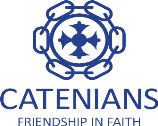      PARISH OFOUR LADY AND ALL SAINTS                                                    The Priory                                                Lancaster Lane                                                      Parbold                                           Lancashire WN8 7HS                01257 463248/01704 892205       parbold@hotmail.com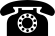 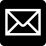        www.ourladysparbold.org.uk   Parish of Our Lady and All Saints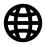 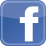                                                  Rev. LJR Daley, Priest                   TWENTY-SIXTH SUNDAY                                 OF THE YEAR                                    25th September 2022                                         Celebration of Holy Mass25th   Sunday        26th SUNDAY OF THE YEAR     10:30 am Pro Popoulo26th   Monday       Requiem                                           11:00 am Maisie McNeil27th  Tuesday       St Vincent de Paul                              7:00 pm Sid Moy (R)28th    Wednesday  St Wenceslaus                                    7:00 pm Eddie McGuire                                                                           29th   Thursday     ST MICHAEL & ALL ANGELS     11:30 am Adam Bajkowski30th   Friday          St Jerome, Priest and Doctor              9:30 am Lancashire Infirm Clergy 2nd  Sunday         27th SUNDAY OF THE YEAR     10:30 am Pro PopuloCONFESSIONS  All welcome to celebrate this important Sacrament before Monday and Tuesday evening Mass and on request.   ROSARY  The Rosary will be prayed from 6.35pm on Tuesday in Church, before Mass.PLEASE PRAY FOR  Clare Crossan, Sheila Jennings, Fr Cassian LATELY DEAD Maisie McNeil ANNIVERSARIES  Pauline Wigley, Joan AinscoughOFFERTORY COLLECTION  Loose £120.01, Envelopes £80.00, SOs £444.00. Thank you for your offerings.MONTHLY SECOND COLLECTION This will take place next Sunday and is a Quarterly Collection for SVP.